§2-603.  Merchant buyer's duties as to rightfully rejected goods(1).   Subject to any security interest in the buyer (section 2‑711, subsection (3)), when the seller has no agent or place of business at the market of rejection a merchant buyer is under a duty after rejection of goods in his possession or control to follow any reasonable instructions received from the seller with respect to the goods, and in the absence of such instructions to make reasonable efforts to sell them for seller's account if they are perishable or threaten to decline in value speedily.  Instructions are not reasonable if on demand indemnity for expenses is not forthcoming.(2).   When the buyer sells goods under subsection (1), he is entitled to reimbursement from the seller or out of the proceeds for reasonable expenses of caring for and selling them, and if the expenses include no selling commission then to such commission as is usual in the trade or if there is none to a reasonable sum not exceeding 10% on the gross proceeds.(3).   In complying with this section the buyer is held only to good faith, and good faith conduct hereunder is neither acceptance nor conversion nor the basis of an action for damages.The State of Maine claims a copyright in its codified statutes. If you intend to republish this material, we require that you include the following disclaimer in your publication:All copyrights and other rights to statutory text are reserved by the State of Maine. The text included in this publication reflects changes made through the First Regular and First Special Session of the 131st Maine Legislature and is current through November 1. 2023
                    . The text is subject to change without notice. It is a version that has not been officially certified by the Secretary of State. Refer to the Maine Revised Statutes Annotated and supplements for certified text.
                The Office of the Revisor of Statutes also requests that you send us one copy of any statutory publication you may produce. Our goal is not to restrict publishing activity, but to keep track of who is publishing what, to identify any needless duplication and to preserve the State's copyright rights.PLEASE NOTE: The Revisor's Office cannot perform research for or provide legal advice or interpretation of Maine law to the public. If you need legal assistance, please contact a qualified attorney.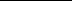 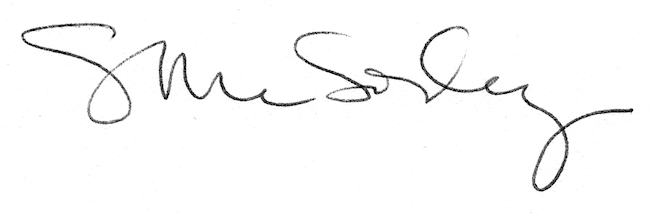 